ПРОФСОЮЗНАЯ ОРГАНИЗАЦИЯ МБДОУ «ДЕТСКИЙ САД №63»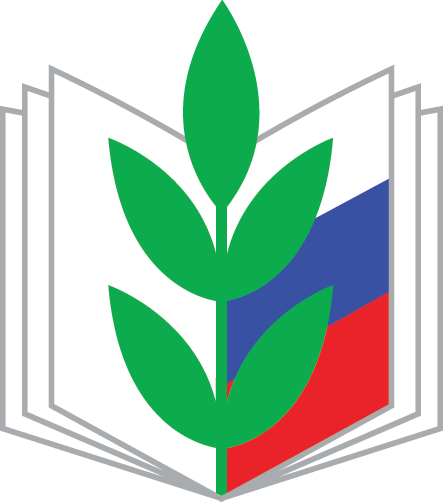                  ПРОФСОЮЗНЫЕ ВЗНОСЫ1% от заработной платы составляют в год: 1000-3000 рублейЕсли ты активен, участвуешь в работе профсоюзной организации и тебе до всего есть дело, ты привлекаешь к участию в мероприятиях своих родственников и друзей ТВОЯ минимальная ЭКОНОМИЯ с ПРОФСОЮЗОМ: от 10000 до 20000 рублей в год: Материальная помощь в связи с состоянием здоровья или в связи с тяжелым материальным положением-от 1000 до 5000 рублей; Приобретение путевки в санаторий для члена Профсоюза и членов его семьи со скидкой 20-35% -экономия от 5000до 10000 рублей за одну путевку; Получение компенсации на оздоровление не чаще 1 раза в два года -6000 рублей; Бесплатное участие в обучающих семинарах, в творческих мастер-классах экономия от 100 рублей;Победа в творческом или профессиональном конкурсах, в соревнованиях, проводимых комитетами Профсоюза и образования - премия от 500 до 5000 рублей;Ежемесячное приобретение льготных билетов в бассейн для членов Профсоюза и членов их семей - экономия от 75 рублей за один билет;Ежегодное оздоровление детей в загородных оздоровительных лагерях-экономия от 700 рублей;Профсоюзное страхование от несчастных случаев - экономия 2000-3000 рублей;Льготное профсоюзное дополнительное медицинское страхование-экономия от 50 рублей за страхование одного члена семьи;Получение бесплатной юридической консультации по любым отраслям права - экономия от 500 рублей;Получение беспроцентного ссудо-займа на профессиональное обучение и на другие неотложные нужды - экономия на процентах от 2250 рублей;Членство в кредитном потребительском кооперативе-экономия на процентах от 300 рублей;Поздравление с юбилеем члена Профсоюза (начиная с 25 лет)- от 500 рублей;Участие в профсоюзных акциях, Днях здоровья вместе с членами семьи - поощрение за участие от 200 рублей;Участие в выездных семинарах для профсоюзного актива-экономия от 2000 рублей;Участие в выездных семинарах для молодежи (до 35 лет), направленных на профессиональный и личностный рост - экономия от 1000 рублей;Твой поход в театр с друзьями и родственниками от Профсоюза: стоимость билетов 100250 рублей, экономия от 100 рублей за один билет;Поездка на отдых с друзьями и родственниками от Профсоюза в Новосибирск, Горный Алтай, в Белокуриху - экономия от 800 до 2000 рублей;Поздравления профкома по случаю праздничных дат, профессиональных праздников-от 100 рублей;Бесплатное участие в профсоюзных конкурсах для пополнения портфолио - экономия от 100 рублей;Информационный отдел БГОПОМОЩЬ ЮРИСТА - БЕСПЛАТНО!!!В рамках программы «Профсоюзная семья» реализуется проект «Профсоюзный юридический полис», получателю которого, любому члену Профсоюза, гарантирована бесплатная консультацию юриста, 20% скидка на услуги адвоката. Бесплатные юридические консультации по гражданскому (семейное и наследование), административному и хозяйственному праву проводятся каждую первую и третью среду месяца в комитете Барнаульской городской организации Профсоюза (пр. Комсомольскиий, 77) опытный специалист поможет вам решить проблемы и определить дальнейшее юридическое сопровождение.ВЕРНИТЕ ДЕНЬГИ ЗА САНАТОРНО-КУРОРТНОЕ ЛЕЧЕНИЕ!Налоговым кодексом РФ предусмотрено право налогоплательщика на получение социального налогового вычета за услуги по лечению, предоставленному медицинским учреждение РФ, уплаченные им в налоговом периоде.Социальный налоговый вычет на лечение предоставляется также за услуги, оплаченные за лечение супруга (супруги), своих родителей и (или) детям налогоплательщика в возрасте до 18 лет в медицинских учреждениях РФ. Перечень предоставляемых медицинских услуг, на которые распространяется налоговый вычет, указан в п. 4 Постановления Правительства России от 19.03.2001 г. № 201 :«Услуги по диагностике, профилактике, лечению и медицинской реабилитации при оказании населению медицинской помощи в санаторно-курортных учреждениях». Следует обратить внимание на то, что неиспользованная полностью сумма произведенных расходов по лечению на последующие годы не переносится. При применении налогового вычета на лечение учитываются фактически произведенные в налоговом периоде расходы налогоплательщика на оплату медицинских услуг. При этом общий размер социального налогового вычета в налоговом периоде (на образование, на лечение, на негосударственное пенсионное обеспечение, на накопительную часть трудовой пенсии) не должен превышать 120 000 руб. (на данный период). Для получения вычета налогоплательщик должен представить в налоговую инспекцию по месту жительства следующие документы: заявление о предоставлении социального налогового вычета на лечение и приобретение медикаментов;справка из бухгалтерии по месту работы о суммах начисленных доходов и удержанных налогов за истекший год (Справка 2НДФЛ);копии договора на лечение или документов, подтверждающих лечение;справка об оплате медицинских услуг;платежные документы, подтверждающие факт внесения платы за лечение и (или) медикаменты;личные документы.Справки, подтверждающие оплату медицинских услуг и дорогостоящего лечения за счет средств налогоплательщика, оказанных начиная с 1 января 2001 года, выдаются всеми учреждениями здравоохранения,За вышеназванной справкой рекомендуем обращаться в период Вашего пребывания в санаторно-курортном учреждении! Сумма денежных средств по налоговому вычету перечисляется на расчетный счет налогоплательщика.